РЕШЕНИЕ
Глазовской городской Думы
шестого созыва№ 627									9 сентября 2020 года	О внесении изменений в Положение «О социальных гарантиях и гарантиях трудовых прав лица, замещающего муниципальную должность», утвержденное решением Глазовской городской Думы от 30.03.2011 № 56 (в ред. от 28.09.2011 № 112, от 29.02.2012 № 148, от 28.11.2012 № 255, от 24.04.2013 № 313, от 26.08.2014 № 477, от 24.06.2015 № 590, от 27.07.2016 № 148, от 30.11.2016 № 194)В соответствии с Федеральным Законом от 06.10.2003 № 131-ФЗ «Об общих принципах организации местного самоуправления в Российской Федерации», Законом Удмуртской Республики от 24.10.2008 № 43-РЗ «О гарантиях осуществления полномочий депутата представительного органа муниципального образования, члена выборного органа местного самоуправления, выборного должностного лица местного самоуправления в Удмуртской Республике», руководствуясь Уставом муниципального образования «Город Глазов», Глазовская городская Дума решает:1. Внести в Положение «О социальных гарантиях и гарантиях трудовых прав лица, замещающего муниципальную должность», утвержденное решением Глазовской городской Думы от 30.03.2011 № 56» (в ред. от 28.09.2011 № 112, от 29.02.2012 № 148, от 28.11.2012 № 255, от 24.04.2013 № 313, от 26.08.2014 № 477, от 24.06.2015 № 590, от 27.07.2016 № 148, от 30.11.2016 № 1974) следующее изменение:1) дополнить статью 4 частью 6.1 следующего содержания:«6.1. Ежемесячная доплата к пенсии не назначается, а выплата назначенной ежемесячной доплаты к пенсии прекращается лицу, указанному в части 1 настоящей статьи, в случае вступления в отношении него в законную силу обвинительного приговора суда за преступление против государственной власти или иное умышленное преступление, совершенное в любой из периодов замещения муниципальных должностей.».2. Опубликовать настоящее решение в официальных средствах массовой информации.Глава города Глазова						С.Н. КоноваловПредседательГлазовской городской Думы                                                           И.А. Волковгород Глазов«10» сентября 2020 годаГородская Дума муниципального образования «Город Глазов»(Глазовская городская Дума)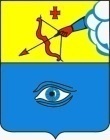 «Глаз кар» муниципал кылдытэтлэнкар Думаез (Глаз кар Дума)